СТАРШАЯ ГРУППА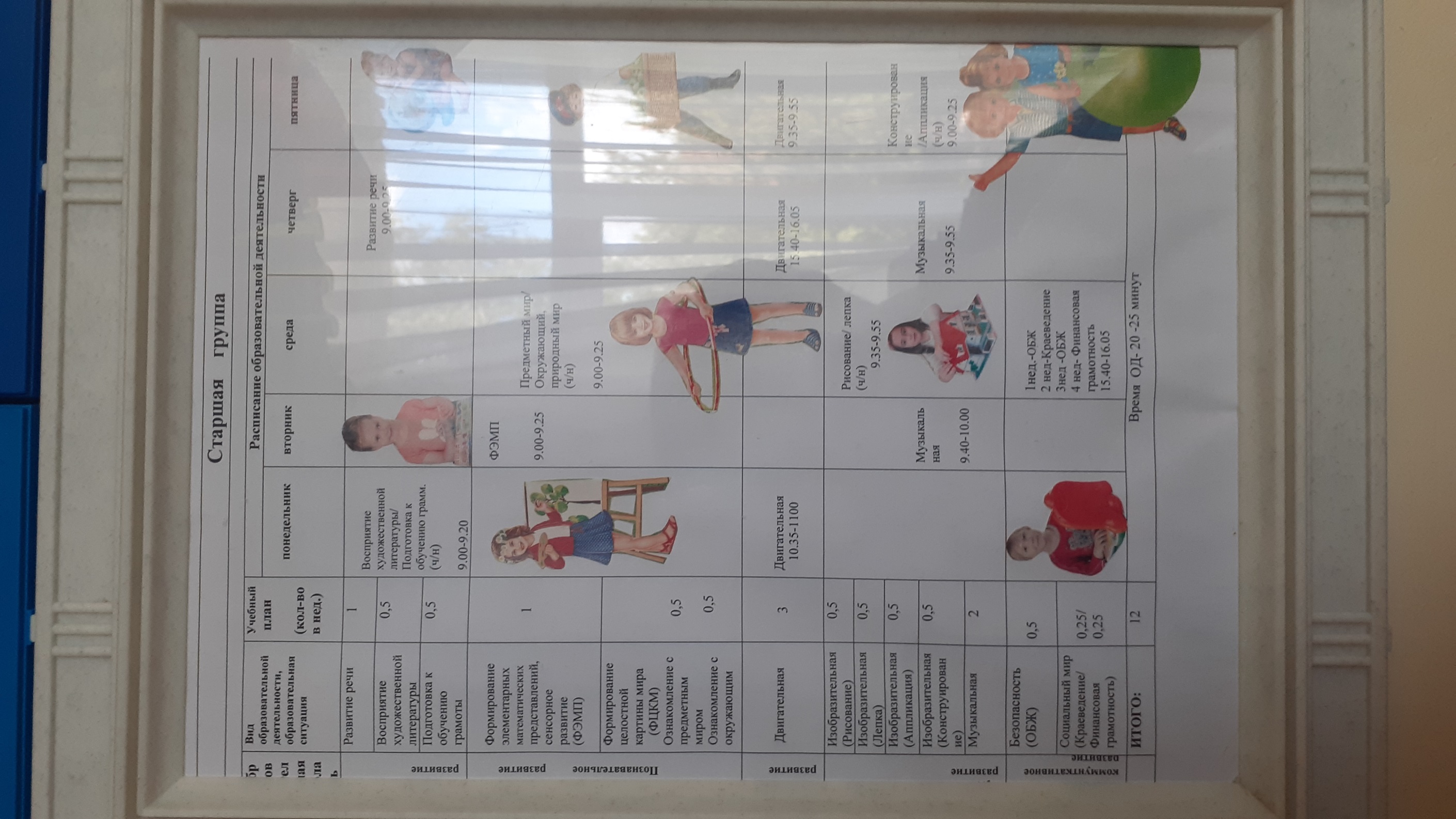 Утренняя гимнастика1.«Веселая мультзарядка» https://yandex.ru/video/preview/?filmId=1199536121061260427&text=%D0%BC%D1%83%D0%BB%D1%8C%D1%82%D0%B8%D0%BA%D0%B8%20%D0%BF%D1%80%D0%BE%20%D1%83%D1%82%D1%80%D0%B5%D0%BD%D0%BD%D1%8E%D1%8E%20%D0%B7%D0%B0%D1%80%D1%8F%D0%B4%D0%BA%D1%83%20%D0%B4%D0%BB%D1%8F%20%D0%B4%D0%B5%D1%82%D0%B5%D0%B9%20%D1%81%D1%82%D0%B0%D1%80%D1%88%D0%B5%D0%B9%20%D0%B3%D1%80%D1%83%D0%BF%D0%BF%D1%8B&path=wizard&parent-reqid=1590406855260395-1014136080862643459300244-production-app-host-vla-web-yp-149&redircnt=1590406939.1 2. «Утренняя зарядка с Крошем»https://yandex.ru/video/preview/?filmId=16149547121695038301&text=%D0%BC%D1%83%D0%BB%D1%8C%D1%82%D0%B8%D0%BA%D0%B8+%D0%BF%D1%80%D0%BE+%D1%83%D1%82%D1%80%D0%B5%D0%BD%D0%BD%D1%8E%D1%8E+%D0%B7%D0%B0%D1%80%D1%8F%D0%B4%D0%BA%D1%83+%D0%B4%D0%BB%D1%8F+%D0%B4%D0%B5%D1%82%D0%B5%D0%B9+%D1%81%D1%82%D0%B0%D1%80%D1%88%D0%B5%D0%B9+%D0%B3%D1%80%D1%83%D0%BF%D0%BF%D1%8B&path=wizard&parent-reqid=1590406855260395-1014136080862643459300244-production-app-host-vla-web-yp-149&redircnt=1590406939.1 Тема недели: «Космос и далекие звезды» (30 марта- 3 апреля)Понедельник 30 мартаВосприятие художественной литературыВ. Бороздин «Первый в космосе» (аудио)    https://yadi.sk/d/gC-l3F9f-aLqFw Двигательная деятельность «Физическая культура» (30 марта -3  апреля)  https://yadi.sk/i/3tPP8F7XNwvbhQ Вторник 31 мартаФЭМП (математическое развитие) «Сравнение по объему»   https://yadi.sk/i/n5vGOOCCjWcQdQМузыкальная деятельность«Сказка в музыке» https://www.youtube.com/watch?time_continue=65&v=YejlsDISpJU&feature=emb_logo Среда 1 апреляОзнакомление с окружающим миромИстория космоса (Презентация)Рисование/лепка Лепка «Космическая ракета»  https://yandex.ru/video/preview/?filmId=4822449118202120240&text=%D0%BC%D0%B0%D1%81%D1%82%D0%B5%D1%80%20%D0%BA%D0%BB%D0%B0%D1%81%D1%81%20%D0%BB%D0%B5%D0%BF%D0%BA%D0%B0%20%D1%80%D0%B0%D0%BA%D0%B5%D1%82%D1%8B%20%D0%B4%D0%BB%D1%8F%20%D0%B4%D0%B5%D1%82%D0%B5%D0%B9%20%D1%81%D1%82%D0%B0%D1%80%D1%88%D0%B5%D0%B9%20%D0%B3%D1%80%D1%83%D0%BF%D0%BF%D1%8B&path=wizard&parent-reqid=1590301749831827-1776437750891900081900292-prestable-app-host-sas-web-yp-30&redircnt=1590302068.1   Социальный мир (краеведение)Презентация «Маленький город огромной страны» https://infourok.ru/prezentaciya_na_temu_malenkiy_gorod_ogromnoy_strany.375_let_gorodu_chaplyginu-578722.htmЧетверг 2 апреляРазвитие речи «Сочинение на тему: «Приключения зайца»   https://yadi.sk/i/laVrPv2okouFsg Музыкальная деятельность Смотреть «Сказка в музыке» (понедельник) Двигательная деятельностьСмотрите занятие «Физическая культура (30 марта -3 апреля)» (понедельник) Пятница 3 апреля 
Конструирование/аппликация Аппликация «Полет на луну» Двигательная деятельностьСмотрите занятие «Физическая культура» (понедельник) 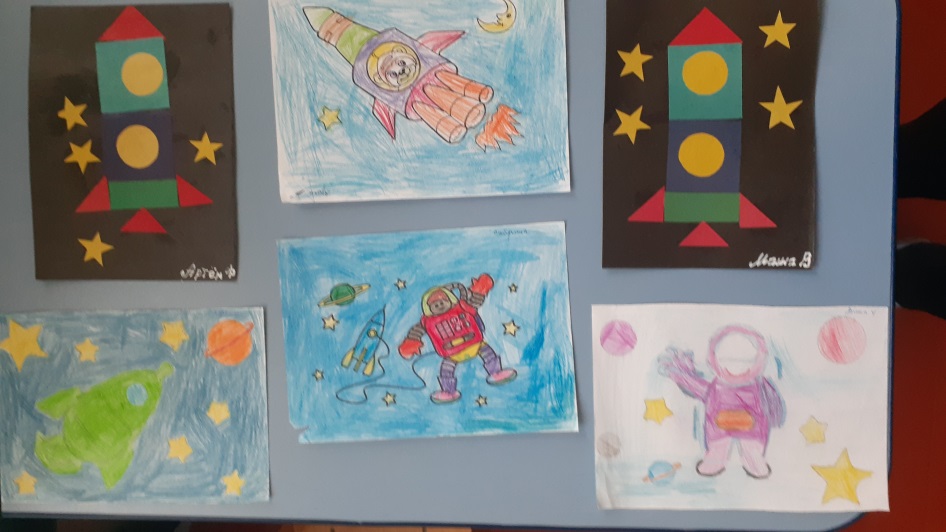 Тема недели: «Встречаем пернатых друзей» (6-10 апреля)Понедельник 6 апреляПодготовка к обучению грамоте«Йотированные гласные»  https://yadi.sk/i/_7FphZPj__zEiw Двигательная деятельность«Физическая культура» (6-10 апреля) https://yadi.sk/i/-MKmEOfQC8kDzg Вторник 7 апреляФЭМП (математическое развитие)«Измерение объема» https://yadi.sk/i/U650BVbJS18YBwМузыкальная деятельность«Занятия для старшего возраста» https://yadi.sk/i/9Cu8f4Z_uB9fnQ Музыкальный материал:Теличеева «Эхо»   https://yadi.sk/d/_UAIEDP1Kzbwrg «Прыжки»    https://yadi.sk/d/FLCy3LAehpYPlw «Марш»     https://yadi.sk/d/zrp6N-F-tc3BQw Среда 8 апреляОзнакомление с окружающим миром«Человек и природа» (презентация) https://yadi.sk/i/kiE23DHaoSrCwQ Рисование/лепкаРисование «Весеннее небо»    https://yadi.sk/i/frdMnZEV5FhsDAСоциальный мир (ОБЖ) «Что и как ест человек» (презентация)    https://yadi.sk/i/AlC-ihAzW_gKGQ Ознакомление с природным миром«Доктора леса. Путешествие в весенний лес» (презентация) https://yadi.sk/i/-AJ3utkhXPEcZg Четверг 9 апреляРазвитие речиПересказ рассказа Я. Тайца «Послушный дождик»  https://yadi.sk/i/FHmO7NafoI5MtQ Музыкальная деятельностьСмотрите понедельник.Физическая культураСмотрите занятие «Физическая культура» (понедельник)Пятница 10 апреляКонструирование/аппликацияКонструирование «Мосты»  https://yadi.sk/i/-KqHsmkrRaayogФизическая культураСмотрите занятие «Физическая культура (13-17 апреля)» (понедельник)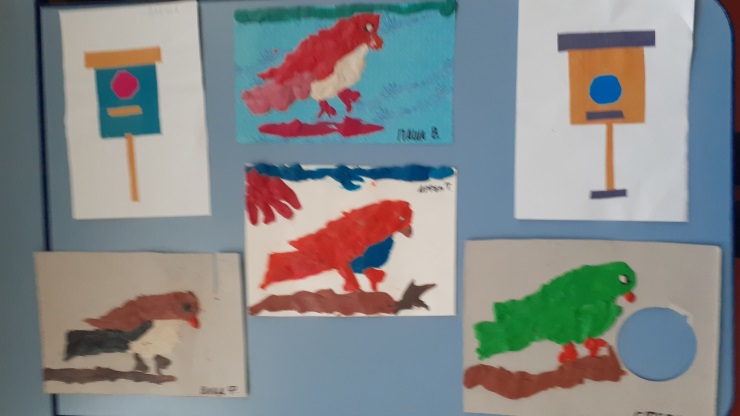 Тема недели: «Мы на свет родились, чтобы радостно жить!» (13-17 апреля)Понедельник 13 апреляВосприятие художественной литературыЧувашская народная сказка «Мышка - вострохвостик» https://yadi.sk/i/I9rgTZhexGCGjA Двигательная деятельность«Физическая культура» (13-17 апреля)   https://yadi.sk/i/mBNpmq93XAzW-Q Вторник 14 апреляФЭМП (математическое развитие)«Измерение объема»   https://yadi.sk/i/VOZ_XW6wKPl7rA Музыкальная деятельностьПесни о детстве  http://m.sefon.cc/collections/children/213-o-detstve/ Среда 15 апреляОзнакомление с природным миром«Почему земля кормит» (презентация)   https://yadi.sk/i/VOZ_XW6wKPl7rAРисование/лепкаЛепка «Пернатые, мохнатые, колючие»    https://yadi.sk/i/xuMjOiBoHgNFxQ Финансовая грамотностьПрезентация «Ознакомление с экономическими терминами» https://znanio.ru/media/prezentatsiya_k_zanyatiyu_po_finansovoj_gramotnosti_doshkolnikov_v_gostyah_u_ekonomistov-286978 Четверг 16 апреляРазвитие речиСоставление рассказа по сюжетной картине «Настоящий друг»https://dohcolonoc.ru/conspect/13740-konspekt-zanyatiya-nastoyashchij-drug.html  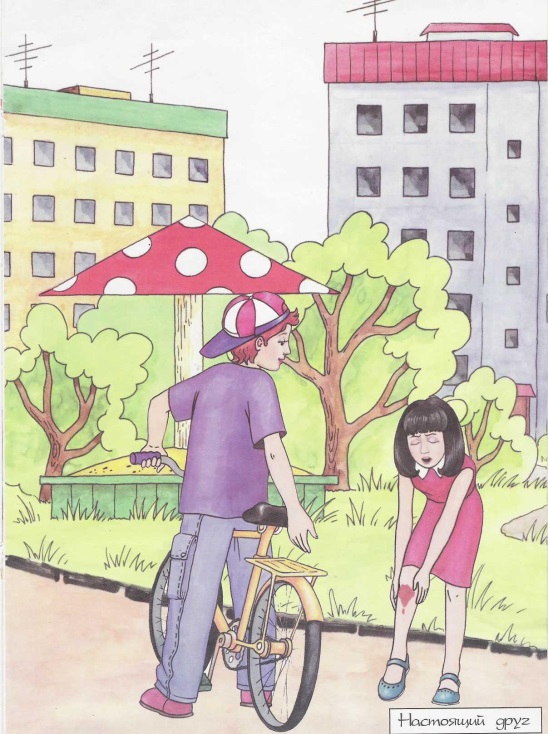 Двигательная деятельностьСмотрите занятие «Физическая культура» (понедельник) Музыкальная деятельность«Творчество П. И. Чайковского»  https://yadi.sk/i/RWsE8nNEwom20A Пятница 17 апреляКонструирование/аппликацияАппликация «Дружные ребята»   https://yadi.sk/i/bO2K2nuG9qhckA Двигательная деятельностьСмотрите занятие «Физическая культура» (понедельник)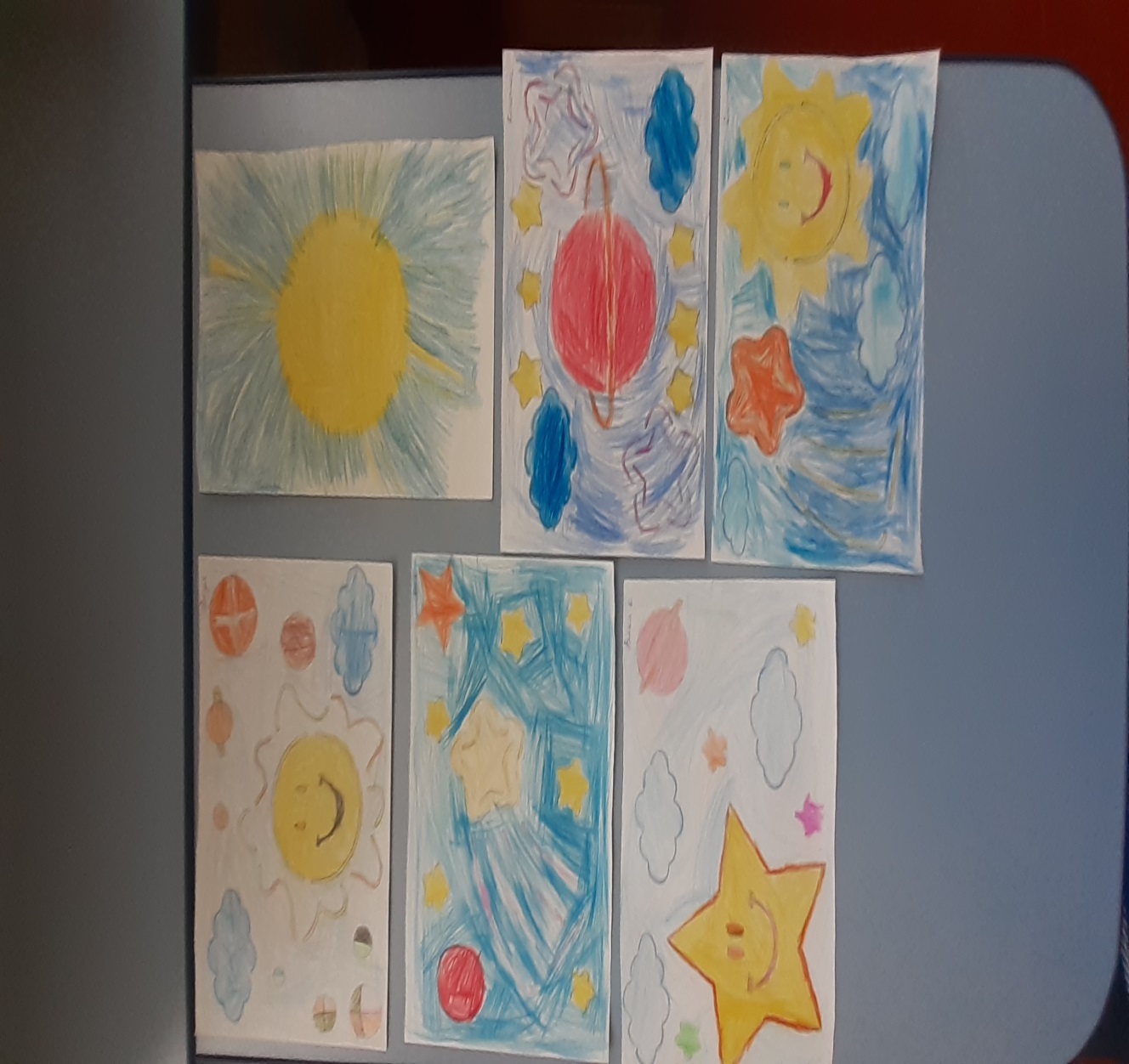 Тема недели: «Природа родного края» (20 - 24 апреля)Понедельник 20 апреляПодготовка к обучению грамоте«Звук [Л]»  https://yadi.sk/i/xJrYNhxjbKDbHw Двигательная деятельность«Физическая культура»   https://yadi.sk/i/mBNpmq93XAzW-QВторник 21 апреляФЭМП (математическое развитие)«Повторение» https://yadi.sk/i/VOZ_XW6wKPl7rAМузыкальная деятельность«Песня о родном крае»    https://www.maam.ru/detskijsad/-pesnja-o-rodnom-krae-dlja-detei-srednei-i-starshei-grup-slova-i-muzyka-istominoi-e-v.html Среда 22 апреляОзнакомление с природным миром«Заключительная беседа о весне»  https://kladraz.ru/blogs/elena-valerevna-reva/zaklyuchitelnaja-beseda-o-vesne-s-detmi-starshego-doshkolnogo-vozrasta.htmlРисование/лепкаРисование «Природа»   https://infourok.ru/konspekt-zanyatiya-po-risovaniyu-na-temu-priroda-2758722.html Социальный мир (ОБЖ)Просмотр мультфильма «Правила безопасности детей на природе» https://yandex.ru/video/preview/?filmId=10735085583695356867&text=%D0%BC%D1%83%D0%BB%D1%8C%D1%82%D0%B8%D0%BA%20%D0%BF%D0%BE%20%D0%BE%D0%B1%D0%B6%20%D0%B4%D0%BB%D1%8F%20%D1%81%D1%82%D0%B0%D1%80%D1%88%D0%B5%D0%B3%D0%BE%20%D0%B4%D0%BE%D1%88%D0%BA%D0%BE%D0%BB%D1%8C%D0%BD%D0%BE%D0%B3%D0%BE%20%D0%B2%D0%BE%D0%B7%D1%80%D0%B0%D1%81%D1%82%D0%B0&path=wizard&parent-reqid=1590404836864975-354608676942669441700240-production-app-host-man-web-yp-107&redircnt=1590404887.1 Четверг 23 апреляРазвитие речи «Путешествие в природу родного края»    https://dohcolonoc.ru/conspect/9517-konspekt-zanyatie-puteshestvie-v-prirodu-rodnogo-kraya.htmlДвигательная деятельность«Физическая культура»   https://yadi.sk/i/mBNpmq93XAzW-QМузыкальная деятельностьДетские песни о Родине       http://chudesenka.ru/load/pesni-o-rodine «Весенние напевы»  https://yadi.sk/i/Loxib3YZbf-iaA  П. И. Чайковский «Подснежник»  https://yadi.sk/d/yx2V8SRpwUFk-AПятница 24  апреляКонструирование/аппликацияАппликация «Луговые цветы»   https://islady.ru/applikaciya-polevye-cvety-v-starshei-gruppe-konspekt-nod-po-applikacii-na-temu.html  Двигательная деятельность Смотрите занятие «Физическая культура» (понедельник)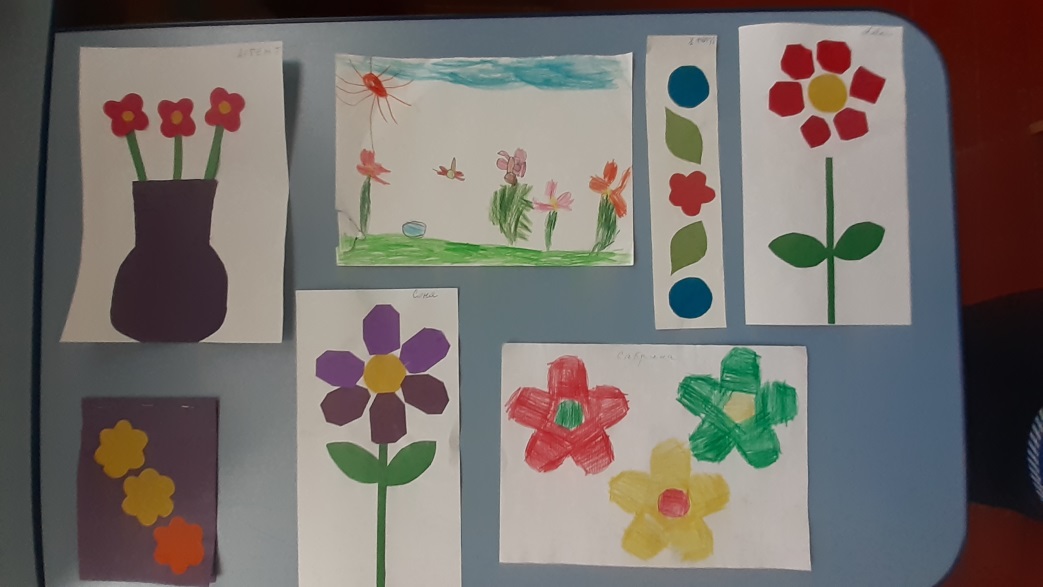 Тема недели: «День Победы» (27 – 30 апреля) Понедельник 27 апреляВосприятие художественной литературыЗАУЧИВАНИЕ СТИХОТВОРЕНИЯ «Что такое день Победы» А. Усачев  https://infourok.ru/konspekt-zanyatiya-po-razvitiyu-rechi-chtenie-stihotvoreniya-den-pobedi-a-usacheva-2681338.html Двигательная деятельность«Физическая культура» (27-30 апреля)  https://yadi.sk/i/znNoh1F8JJGoyA Вторник 28 апреляФЭМП (математическое развитие)«Повторение» (занятие № 30)  https://yadi.sk/i/YtALcwnkvjLobQМузыкальная деятельностьДень Победы» (песни для разучивания с детьми)   https://www.youtube.com/watch?v=zdyU52OG2zY Среда 29 апреляОзнакомление с окружающим миром«День Победы» (презентация)  https://yadi.sk/i/ZCMDWsNNth0O6AРисование/лепкаЛепка «САМОЛЕТ»  https://yadi.sk/i/2qYSeHf7S7DPjQСоциальный мир (ОБЖ)«Растения – друзья или опасность» (презентация)  https://yadi.sk/i/n8X6QiyljNKzKAЧетверг 30 апреляРазвитие речи«Знаем! Помним» не забудем!»   https://kladraz.ru/blogs/svetlana-valerevna-rodionova/konspekt-nod-po-razvitiyu-rechi-dlja-detei-podgotovitelnoi-grupy-3812.htmlМузыкальная деятельность«Весенние напевы»  https://yadi.sk/i/Loxib3YZbf-iaA Двигательная деятельность«Физическая культура» (27-30 апреля)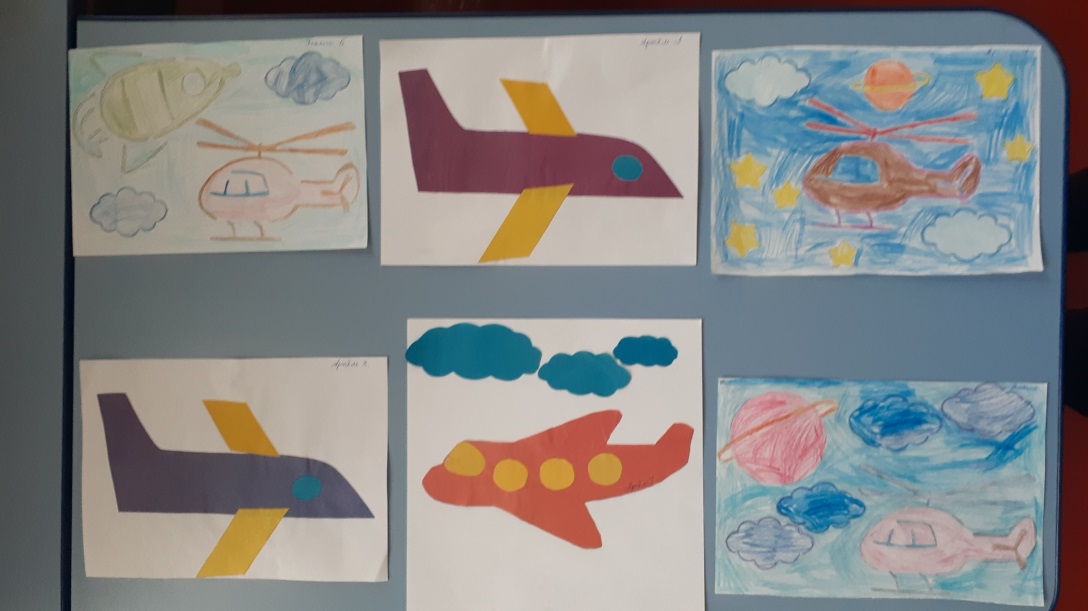 